          الخطة الدراسية الأسبوعية للصف الثاني الابتدائي 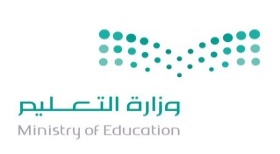                   الأسبوع الرابع  (4)   من 14 /1/1440     إلى  17/1/1440 هـ                                           إعداد معلم الصف /  أحمد خلف الغامدي                                                         توقيع ولي أمر الطالب بالعلم : ........................................المادةاليومالمقررالمطلوب من الطالبإتقان معيار الحفظملاحظاتالقرآنالكريمالأحدإجازة اليوم الوطني 100%   90%80%       لم يتقنالقرآنالكريمالاثنينسورة الشمس  8 - 12 حفظ الآيات المقررة في المنزل 100%   90%80%       لم يتقنالقرآنالكريمالثلاثاءتسميع المقطع السابق  100%   90%80%       لم يتقنالقرآنالكريمالأربعاءسورة الشمس  13 - الأخيرحفظ الآيات المقررة في المنزل 100%   90%80%       لم يتقنالقرآنالكريمالخميستسميع المقطع السابق لغتيالدرس الثاني : عذراً يا جديمع حل تمارين كتاب الطالب مع المعلمقراءة الدرس قراءة جيدةحل التمارين مع المعلمكتابة قطعة ( عذراً يا جدي ) في الدفترلغتيالاثنينالدرس الثاني : عذراً يا جديمع حل تمارين كتاب الطالب مع المعلمقراءة الدرس قراءة جيدةحل التمارين مع المعلمكتابة قطعة ( عذراً يا جدي ) في الدفترلغتيالثلاثاءالدرس الثاني : عذراً يا جديمع حل تمارين كتاب الطالب مع المعلمقراءة الدرس قراءة جيدةحل التمارين مع المعلمكتابة قطعة ( عذراً يا جدي ) في الدفترلغتيالأربعاءالدرس الثاني : عذراً يا جديمع حل تمارين كتاب الطالب مع المعلمقراءة الدرس قراءة جيدةحل التمارين مع المعلمكتابة قطعة ( عذراً يا جدي ) في الدفترلغتيالخميسالدرس الثاني : عذراً يا جديمع حل تمارين كتاب الطالب مع المعلمقراءة الدرس قراءة جيدةحل التمارين مع المعلمكتابة قطعة ( عذراً يا جدي ) في الدفترتوحيدالأربعاءالله الرحمن الرحيمحفظ الدرس جيداً فقهالخميسالآداب 3                            حفظ الدرس جيداً علوممجموعات الحيوانات                                قراءة الدرس مع فهمهعلومالثلاثاءمجموعات الحيوانات                                قراءة الدرس مع فهمهرياضياتالأحدإجازة اليوم الوطنيرياضياتالاثنينأحل المسألةرياضياتالثلاثاءجمع العدد إلى نفسهقراءة الدرس مع فهمهرياضياتالأربعاءجمع العدد إلى نفسه مضاف إليه 1 أو ...قراءة الدرس مع فهمهرياضياتالخميستقييم للدروس السابقة و تصحيح الكتبملاحظات عامة للمعلم على الطالب ................................................................................................................................................................................................................................................................................................ملاحظات ولي أمر الطالب................................................................................................................................................................................................................................................................................................